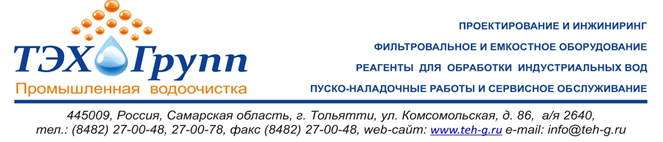 Анкета № 6/ОФильтры-ловушки (ФЛ)Сведения о фильтрах, на выходе которых устанавливается ФЛЗаполненную анкету просим направлять на e-mail: info@teh-g.ru Спрашивайте! С удовольствием ответим на Ваши вопросы!Спасибо!Организация, адресФ.И.О., должностьТелефон/факс/e-mail1.1.Тип фильтраТип фильтра    ФОВ, ФИПа-I, ФИПа-II, ФИПр, ФИСДНр, ФР, ФСУ    ФОВ, ФИПа-I, ФИПа-II, ФИПр, ФИСДНр, ФР, ФСУ    ФОВ, ФИПа-I, ФИПа-II, ФИПр, ФИСДНр, ФР, ФСУ    ФОВ, ФИПа-I, ФИПа-II, ФИПр, ФИСДНр, ФР, ФСУ    ФОВ, ФИПа-I, ФИПа-II, ФИПр, ФИСДНр, ФР, ФСУ    ФОВ, ФИПа-I, ФИПа-II, ФИПр, ФИСДНр, ФР, ФСУ     (нужное подчеркнуть)     (нужное подчеркнуть)     (нужное подчеркнуть)     (нужное подчеркнуть)    ФОВ, ФИПа-I, ФИПа-II, ФИПр, ФИСДНр, ФР, ФСУ    ФОВ, ФИПа-I, ФИПа-II, ФИПр, ФИСДНр, ФР, ФСУ    ФОВ, ФИПа-I, ФИПа-II, ФИПр, ФИСДНр, ФР, ФСУ    ФОВ, ФИПа-I, ФИПа-II, ФИПр, ФИСДНр, ФР, ФСУ    ФОВ, ФИПа-I, ФИПа-II, ФИПр, ФИСДНр, ФР, ФСУ    ФОВ, ФИПа-I, ФИПа-II, ФИПр, ФИСДНр, ФР, ФСУDу корпуса фильтра  Dу корпуса фильтра  Dу корпуса фильтра  Dу корпуса фильтра  Dу корпуса фильтра  мммм2.2.Тип фильтрующей засыпки и размер фракцииТип фильтрующей засыпки и размер фракцииТип фильтрующей засыпки и размер фракцииТип фильтрующей засыпки и размер фракцииТип фильтрующей засыпки и размер фракции3.3.Производительность фильтра (-ов)Производительность фильтра (-ов)Производительность фильтра (-ов)Производительность фильтра (-ов)Производительность фильтра (-ов)мммм4. 4. Дополнительные сведения:Дополнительные сведения:Дополнительные сведения:Дополнительные сведения: - диаметр отводящего коллектора Dу - диаметр отводящего коллектора Dу - диаметр отводящего коллектора Dу - диаметр отводящего коллектора Dу - диаметр отводящего коллектора Dумммм - количество фильтров-ловушек - количество фильтров-ловушек - количество фильтров-ловушек - количество фильтров-ловушек - количество фильтров-ловушекмммм - рабочая среда - рабочая среда - рабочая среда - рабочая среда - рабочая средаИзготовление корпуса фильтра-ловушки возможно в трех вариантах исполнения:Изготовление корпуса фильтра-ловушки возможно в трех вариантах исполнения:Изготовление корпуса фильтра-ловушки возможно в трех вариантах исполнения:Изготовление корпуса фильтра-ловушки возможно в трех вариантах исполнения:Изготовление корпуса фильтра-ловушки возможно в трех вариантах исполнения:Изготовление корпуса фильтра-ловушки возможно в трех вариантах исполнения:Изготовление корпуса фильтра-ловушки возможно в трех вариантах исполнения:Изготовление корпуса фильтра-ловушки возможно в трех вариантах исполнения:(нужное отметить галочкой)(нужное отметить галочкой)(нужное отметить галочкой)(нужное отметить галочкой)(нужное отметить галочкой)(нужное отметить галочкой)(нужное отметить галочкой)(нужное отметить галочкой)(нужное отметить галочкой)(нужное отметить галочкой)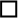 Углеродистая стальУглеродистая стальВ комплект поставки ФЛ входит: - корпус фильтра с фильтрующими элементами; - ответные фланцы.В комплект поставки ФЛ входит: - корпус фильтра с фильтрующими элементами; - ответные фланцы.В комплект поставки ФЛ входит: - корпус фильтра с фильтрующими элементами; - ответные фланцы.В комплект поставки ФЛ входит: - корпус фильтра с фильтрующими элементами; - ответные фланцы.В комплект поставки ФЛ входит: - корпус фильтра с фильтрующими элементами; - ответные фланцы.Нержавеющая стальНержавеющая стальВ комплект поставки ФЛ входит: - корпус фильтра с фильтрующими элементами; - ответные фланцы.В комплект поставки ФЛ входит: - корпус фильтра с фильтрующими элементами; - ответные фланцы.В комплект поставки ФЛ входит: - корпус фильтра с фильтрующими элементами; - ответные фланцы.В комплект поставки ФЛ входит: - корпус фильтра с фильтрующими элементами; - ответные фланцы.В комплект поставки ФЛ входит: - корпус фильтра с фильтрующими элементами; - ответные фланцы.Пластик (НПВХ)Пластик (НПВХ)В комплект поставки ФЛ входит: - корпус фильтра с фильтрующими элементами; - ответные фланцы.В комплект поставки ФЛ входит: - корпус фильтра с фильтрующими элементами; - ответные фланцы.В комплект поставки ФЛ входит: - корпус фильтра с фильтрующими элементами; - ответные фланцы.В комплект поставки ФЛ входит: - корпус фильтра с фильтрующими элементами; - ответные фланцы.В комплект поставки ФЛ входит: - корпус фильтра с фильтрующими элементами; - ответные фланцы.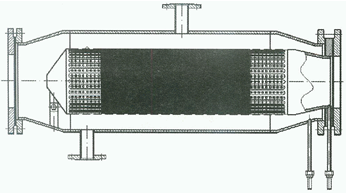 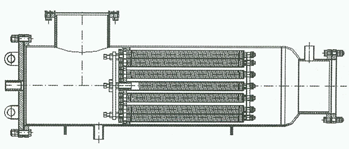 С одним фильтровальным патрономС несколькими фильтровальными патронами